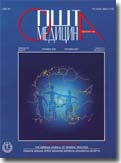 Naslov rada: Ovim potvrđujem da sam upoznat/a sa uputstvima za autore i obavezama autora definisanim u uređivačkoj politici časopisa, i da sam ih se pridržavao/la prilikom pripreme članka.Doprinos pojedinačnih autora u pripremi rukopisa određen je prema sledećim kriterijumima:doprinos ideji i planu,forma i metode izvođenja studije,sticanje i prikupljanje podataka,analiza i tumačenje podataka,pisanje rukopisa,kritičko ispravljanje (revizija) radapopravljanje verzije rada za objavljivanje.Upoznat/a sam i sa politkom časopisa u vezi sa povlačenjem već objavljenih radova. Rukopis koji sam poslao/la časopisu Opšta medicina predstavlja originalan rad koji su napisali i potpisali navedeni autori i koji nije objavljen ranije na nekom drugom mestu. Rukopis se ne razmatra za objavljivanje na drugom mestu i nije istovremeno poslat na recenziju u druge časopise. Proverio/la sam i odobrio/la verziju rukopisa koja je poslata časopisu Opšta medicina. Članak i dodatni materijali ne sadrže tvrdnje koje bi se mogle smatrati klevetom ili bilo kakve nezakonite tvrdnje i ne sadrže materijal koji na bilo koji način ugrožava lična ili vlasnička prava fizičkih ili pravnih lica. Autori članka nemaju sukob interesa koji bi mogao da dovede u pitanje njegov integritet i verodostojnost rezultata koji su u njemu objavljeni. Dobili/le smo saglasnost od nosilaca autorskih prava za korišćenje svih izvoda iz dela zaštićenih autorskim pravima i drugih materijala zaštićenih autorskim pravima koji su korišćeni u rukopisu i naveli smo izvore u rukopisu i dodatnim materijalima. Ako se u rukopisu koriste detalji ili slike pacijenata, predmeta istraživanja ili drugih lica, to je učinjeno uz njihovu saglasnost koja je dobijena u skladu sa zakonom i uređivačkom politikom.  Svi autori potpisuju ovaj dokument nakon što su se složili sa zadnjom verzijom rukopisa, koja je spremna za objavljivanje. Potpis(i) svih autora, srednje slovo, brojevi telefona, e-mail adrese i godine njihovog rođenja.(Detaljna objašnjenja u vezi sa Sukobom interesa možete naći na sledećoj adresi: http://www.icmje.org/conflicts-of-interest/ )1.2.3.4.5.